Publicado en Sant Cugat del Vallès el 07/11/2016 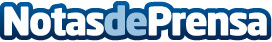 Teca Sàbat impulsa su presencia digital para consolidarse como referente en el sector de la alimentaciónLa empresa catalana de catering, comida para llevar, charcutería y productos gourmet, Teca Sàbat, con sede en Sant Cugat del Vallés, estrena un nuevo portal web para hacer llegar al público todos sus productos y los más de 40 años de experiencia en el sector de la alimentación, y satisfacer así la demanda de miles de personas dentro del territorio catalánDatos de contacto:e-deon.netComunicación · Diseño · Marketing931929647Nota de prensa publicada en: https://www.notasdeprensa.es/teca-sabat-impulsa-su-presencia-digital-para Categorias: Telecomunicaciones Gastronomía Marketing Cataluña E-Commerce Restauración http://www.notasdeprensa.es